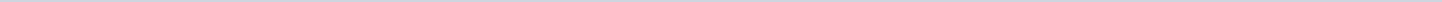 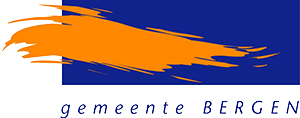 Gemeente Bergen N-HAangemaakt op:Gemeente Bergen N-H29-03-2024 07:20Amendement1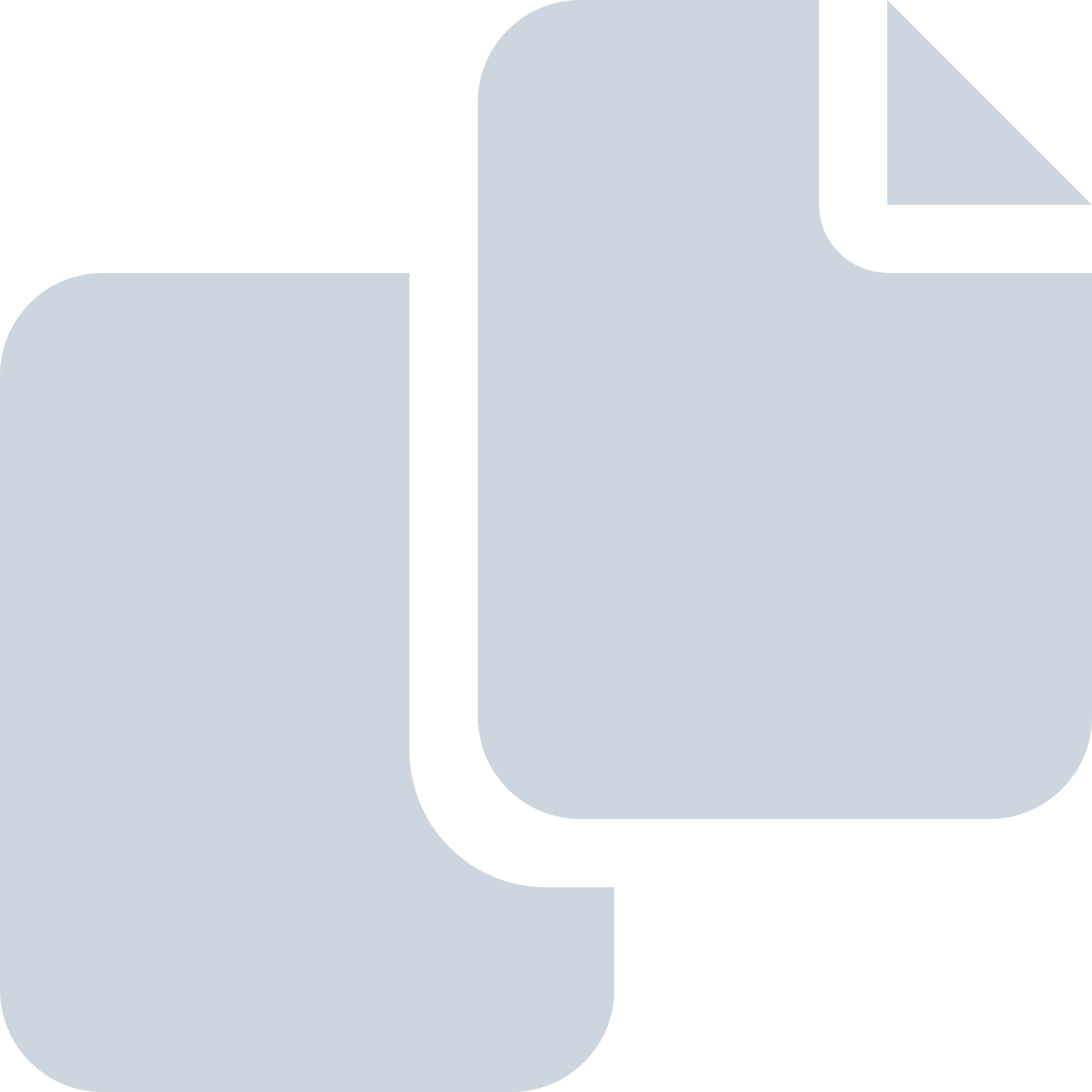 Periode: april 2012#Naam van documentPub. datumInfo1.Amendement A: Fractie Gemeentebelangen BES inzake aanpassen uitgangspunten gemeenschappelijke regelingen (verworpen)17-04-2012PDF,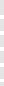 171,08 KB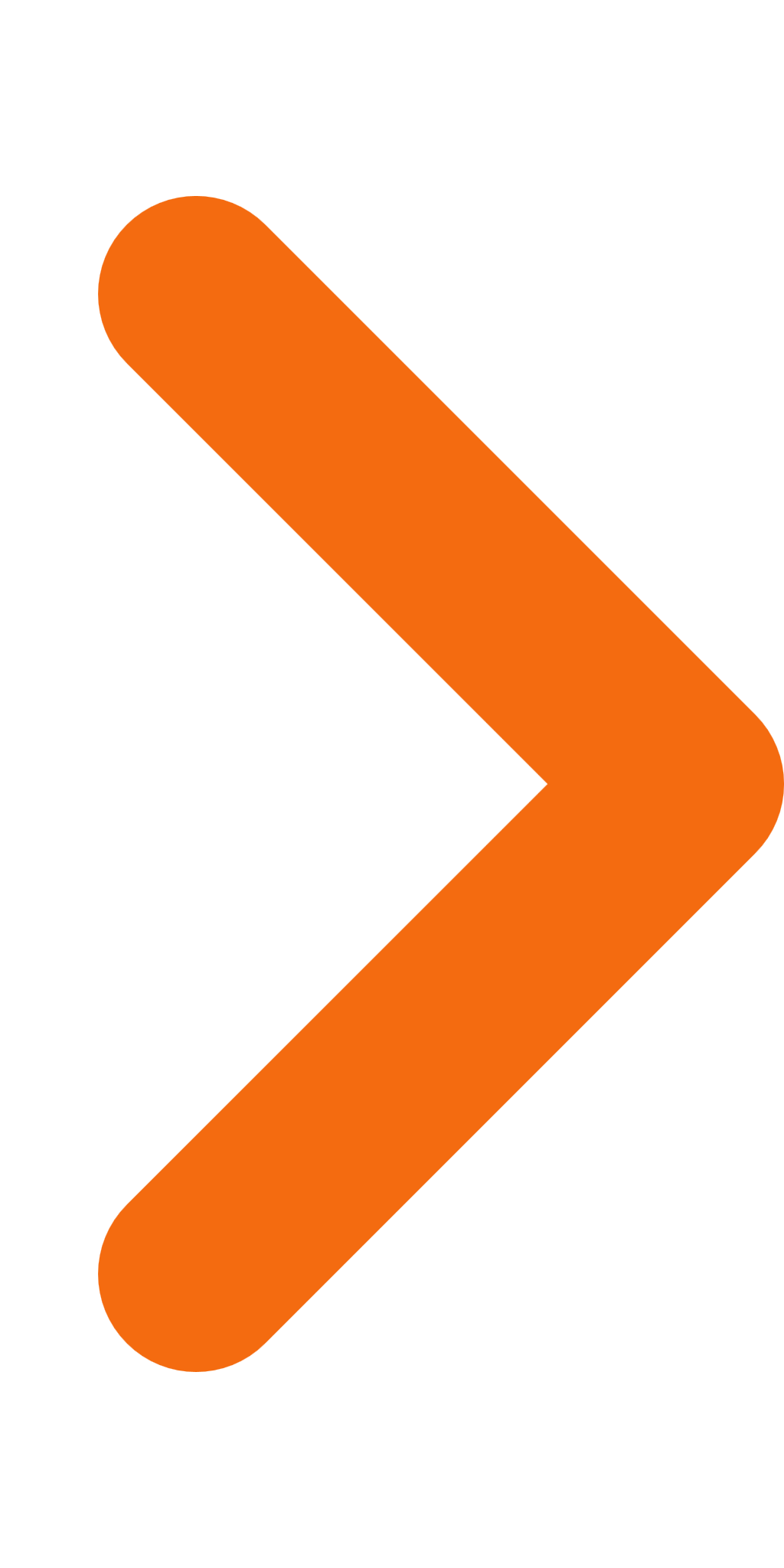 